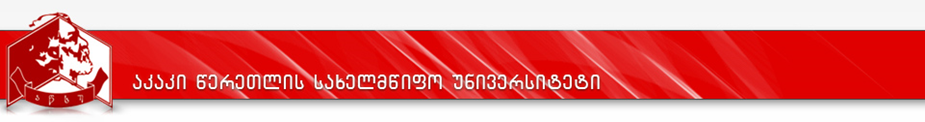 კურიკულუმისასწავლო გეგმა(2018-2022; 2019-2023წ.წ)პროგრამის დასახელება: ავტომობილები და საავტომობილო მეურნეობამისანიჭებელი კვალიფიკაცია: ინჟინერიის  ბაკალავრი ტრანსპორტშითხოვთ დათვალოთ კრედიტების რაოდენობა სემესტრების მიხედვით. დანართი №1კომპეტენციების გამომუშავების სქემადანართი №3ინფორმაცია აკადემიური პროგრამის განხორციელებისათვის აუცილებელი მატერიალური რესურსის შესახებუნივერსიტეტის სამეცნიერო–ტექნიკური ბიბლიოთეკის მუდმივად განახლებადი წიგნადი ფონდი;ტრანსპორტის სფეროში მომუშავე პროფესორ–მასწავლებელთა მიერ შექმნილი დამხმარე მეთოდური მასალები;საინჟინრო–ტექნიკური მიმართულების (მათ შორის ტრანსპორტის)  ტექნოლოგიური კაბინეტ–ლაბორატორიები;თანამედროვე ტექნიკით აღჭურვილი კომპიუტერული ცენტრები;მულტიმედიური სწავლების თანამედროვე მეთოდების შესაბამისი ტექნიკით გაწყობილი სალექციო და პრაქტიკული მეცადინეობების აუდიტორიები;აუდიტ.№8აღწერილობითი კურსიმიმმართველი ხიდიხიდების მაკეტიგადაბმულობა, ძრავის მაკეტიპლაკატები ყველა სისტემისსტენდებიპლაკატები დატვირთვა- განტვირთვის მანქანები.აუდიტ.№2ტრენაჟორი მოძრაობის უსაფრთხოებაშუქნიშანიოსცილოგრაფებიანთების სისტემის სტენდებისაგზაო მოძრაობის ორგანიზაციააუდიტ.№6ძრავი დიზელისაუდიტ.№8ელექტრული მანქანებიაკუმულატორი 2 ცალიდამმუხტავი მოწყობილობასიგნალიზაციის სისტემაგენერატორი ჭრილშისტარტერი ჭრილშიგენერატორი თავისი შიგაწვის ძრავით.V კორპუსიხიდები ჭრაში, ერთსაფეხურიანი, ორსაფეხურიანიკარდანული გადაცემა,გადაბმულობამუხრუჭებიГАЗ-24  ჭრილშიმოსკვიჩის ძრავიგაზოტურბინული ძრავიГАЗ 114- ჰიდროტრანსფორმატორითდინამომეტრითერმოდინამიკის ლაბორატორიასაექსპლოატაციო მასალებიმყარი სათბობების ანალიზატორიმუფერის ღუმელისაშრობი კარადატიგელებინამწვი აირების ანალიზი ORSA -ს ტიპის გაზოანალიზატორი.ფარდობითი სიბლანტის განსაზღვრაენგლერის ვისკოზომეტრითხევადი საწვავის აალების და აფეთქების ტემპერატურის განსაზღვრა.თერმომეტრი (ვერცხლისწყლიანი) 450˚cფრაქციული გამოხდის მოწყობილობა.გამგლეჯი მანქანა 500კგ ძალამდეგრეხი მანქანაკოპიორიტენზომეტრი   СИИТ-3 ტენზომეტრი ЦТИ-1ლაბორატორიული სტენდი  СМУსტენდი   АОЭ-2დიაგნოსტირების ლაბორატორიაკომპიუტერული დიაგნოსტიკის მოტოტესტერი  KTS-540ჰიდრავლიკური ამწე   4 ტ.თეგეტა მოტორს-ქუთაისი საბურავების ბალანსირება.საბურავების დაშლა აწყობის სტენდი.დაყენების კუთხეების შემოწმება.სამუხრუჭე  სისტემების  დისკების ჩარხვაძრავის შეფრქვევის სისტემის გამწმენდი მოწყობილობაავტომობილის ელექტრო სისტემის კომპიუტერული დიაგნოსტიკის სტენდისაწარმოო სწავლება/საწარმოო პრაქტიკა:სასწავლო და საწარმოო  პრაქტიკებისს ბაზებს წარმოადგენენ:კომპანია თეგეტა მოტორს–ქუთაისი;შპს ქუთაისის ავტოქარხანაშპს  სიტი ლაინიშპს  ტრანსპორტი 2008შპს სოვტრანსავტო,ქ.ბათუმის და ქ. ფოთის ავტოსატრანსპორტო ტერმინალები;რომლებთანაც გაფორმებულია შესაბამისი მემორანდუმები და ხელშეკრულებები.პროგრამის დასახელებაპროგრამის დასახელებაავტომობილები და საავტომობილო მეურნეობა;ავტომობილები და საავტომობილო მეურნეობა;მისანიჭებელიაკადემიურიხარისხი/კვალიფიკაციამისანიჭებელიაკადემიურიხარისხი/კვალიფიკაციაინჟინერიის  ბაკალავრი ტრანსპორტში Bachelor of engineeringin Transportationინჟინერიის  ბაკალავრი ტრანსპორტში Bachelor of engineeringin Transportationფაკულტეტის დასახელებაფაკულტეტის დასახელებასაინჟინრო ტექნიკურისაინჟინრო ტექნიკურიპროგრამის ხელმძღვანელი/ხელმძღვანელები/კოორდინატორიპროგრამის ხელმძღვანელი/ხელმძღვანელები/კოორდინატორიასოცირებული პროფესორი გოჩა ლეკვეიშვილიტელეფონი: (0431) 264440, (895) 114463      E-mail: g.lekveishvili@gmail.comასოცირებული პროფესორი გოჩა ლეკვეიშვილიტელეფონი: (0431) 264440, (895) 114463      E-mail: g.lekveishvili@gmail.comპროგრამისხანგრძლივობა/მოცულობა (სემესტრი, კრედიტებისრაოდენობა)პროგრამისხანგრძლივობა/მოცულობა (სემესტრი, კრედიტებისრაოდენობა)240 კრედიტი (1 კრედიტი – 25 ასტრონომიული საათი) სულ 6000 საათი;ზოგადსაუნივერსიტეტო სავალდებულო კურსები - 15 კრედიტი;ზოგადსაფაკულტეტო სავალდებულო კურსები - 65 კრედიტი;ზოგადსაფაკულტეტო არჩევითი კურსები - 18 კრედიტი;პროგრამის სავალდებულო კურსები -91კრედიტი;პროგრამის არჩევითი მოდულების კურსები -51კრედიტი240 კრედიტი (1 კრედიტი – 25 ასტრონომიული საათი) სულ 6000 საათი;ზოგადსაუნივერსიტეტო სავალდებულო კურსები - 15 კრედიტი;ზოგადსაფაკულტეტო სავალდებულო კურსები - 65 კრედიტი;ზოგადსაფაკულტეტო არჩევითი კურსები - 18 კრედიტი;პროგრამის სავალდებულო კურსები -91კრედიტი;პროგრამის არჩევითი მოდულების კურსები -51კრედიტისწავლებისენასწავლებისენასწავლებისენაქართულიპროგრამისშემუშავებისა და განახლებისთარიღები;პროგრამისშემუშავებისა და განახლებისთარიღები;პროგრამისშემუშავებისა და განახლებისთარიღები;29.08.2011პროგრამაზედაშვებისწინაპირობები (მოთხოვნები)პროგრამაზედაშვებისწინაპირობები (მოთხოვნები)პროგრამაზედაშვებისწინაპირობები (მოთხოვნები)პროგრამაზედაშვებისწინაპირობები (მოთხოვნები)სრული საშუალო ან მისი ექვივალენტური განათლების დამადასტურებელი დოკუმენტი. საქართველოს მოქალაქეებისათვის ერთიანი ეროვნული გამოცდების (სამი სავალდებულო – ქართული ენა, უცხო ენა და ზოგადი უნარები და ერთ ერთი შემდეგი არჩევითი საგნებიდან: მათემატიკა, ფიზიკა, გეოგრაფია, ისტორია) ჩაბარების დოკუმენტი, რომელიც ანიჭებს მას სტუდენტის სტატუსს, ან ექვივალენტური დოკუმენტი უცხო ქვეყნის მოქალაქეებისათვის სახელმწიფოებს შორის შესაბამისი ხელშეკრულებების არსებობის შემთხვევაში.სრული საშუალო ან მისი ექვივალენტური განათლების დამადასტურებელი დოკუმენტი. საქართველოს მოქალაქეებისათვის ერთიანი ეროვნული გამოცდების (სამი სავალდებულო – ქართული ენა, უცხო ენა და ზოგადი უნარები და ერთ ერთი შემდეგი არჩევითი საგნებიდან: მათემატიკა, ფიზიკა, გეოგრაფია, ისტორია) ჩაბარების დოკუმენტი, რომელიც ანიჭებს მას სტუდენტის სტატუსს, ან ექვივალენტური დოკუმენტი უცხო ქვეყნის მოქალაქეებისათვის სახელმწიფოებს შორის შესაბამისი ხელშეკრულებების არსებობის შემთხვევაში.სრული საშუალო ან მისი ექვივალენტური განათლების დამადასტურებელი დოკუმენტი. საქართველოს მოქალაქეებისათვის ერთიანი ეროვნული გამოცდების (სამი სავალდებულო – ქართული ენა, უცხო ენა და ზოგადი უნარები და ერთ ერთი შემდეგი არჩევითი საგნებიდან: მათემატიკა, ფიზიკა, გეოგრაფია, ისტორია) ჩაბარების დოკუმენტი, რომელიც ანიჭებს მას სტუდენტის სტატუსს, ან ექვივალენტური დოკუმენტი უცხო ქვეყნის მოქალაქეებისათვის სახელმწიფოებს შორის შესაბამისი ხელშეკრულებების არსებობის შემთხვევაში.სრული საშუალო ან მისი ექვივალენტური განათლების დამადასტურებელი დოკუმენტი. საქართველოს მოქალაქეებისათვის ერთიანი ეროვნული გამოცდების (სამი სავალდებულო – ქართული ენა, უცხო ენა და ზოგადი უნარები და ერთ ერთი შემდეგი არჩევითი საგნებიდან: მათემატიკა, ფიზიკა, გეოგრაფია, ისტორია) ჩაბარების დოკუმენტი, რომელიც ანიჭებს მას სტუდენტის სტატუსს, ან ექვივალენტური დოკუმენტი უცხო ქვეყნის მოქალაქეებისათვის სახელმწიფოებს შორის შესაბამისი ხელშეკრულებების არსებობის შემთხვევაში.პროგრამისმიზანიპროგრამისმიზანიპროგრამისმიზანიპროგრამისმიზანიპროგრამის მიზანია მოამზადოს საავტომობილო ტრანსპორტის სფეროში დასაქმებული მაღალკვალიფიცირებული სპეციალისტი, რომელსაც შეეძლება ავტოსატრანსპორტო საწარმოთა და სერვისული ცენტრების მდგრადი ფუნქციონირება და განვითარება; ავტოსატრანსპორტო საშუალებათა საექსპლოატაციო საიმედოობის გაზრდა;   გადაზიდვების ეფექტურობის ამაღლების უზრუნველყოფა;   შედეგად მომხმარებლის, გადამზიდავი კომპანიების და ავტომობილების ტექნიკური ექსპლოატაციის სფეროში დასაქმებული სუბიექტების საერთო ინტერესების განხორციელება; პროგრამის მიზანია მოამზადოს საავტომობილო ტრანსპორტის სფეროში დასაქმებული მაღალკვალიფიცირებული სპეციალისტი, რომელსაც შეეძლება ავტოსატრანსპორტო საწარმოთა და სერვისული ცენტრების მდგრადი ფუნქციონირება და განვითარება; ავტოსატრანსპორტო საშუალებათა საექსპლოატაციო საიმედოობის გაზრდა;   გადაზიდვების ეფექტურობის ამაღლების უზრუნველყოფა;   შედეგად მომხმარებლის, გადამზიდავი კომპანიების და ავტომობილების ტექნიკური ექსპლოატაციის სფეროში დასაქმებული სუბიექტების საერთო ინტერესების განხორციელება; პროგრამის მიზანია მოამზადოს საავტომობილო ტრანსპორტის სფეროში დასაქმებული მაღალკვალიფიცირებული სპეციალისტი, რომელსაც შეეძლება ავტოსატრანსპორტო საწარმოთა და სერვისული ცენტრების მდგრადი ფუნქციონირება და განვითარება; ავტოსატრანსპორტო საშუალებათა საექსპლოატაციო საიმედოობის გაზრდა;   გადაზიდვების ეფექტურობის ამაღლების უზრუნველყოფა;   შედეგად მომხმარებლის, გადამზიდავი კომპანიების და ავტომობილების ტექნიკური ექსპლოატაციის სფეროში დასაქმებული სუბიექტების საერთო ინტერესების განხორციელება; პროგრამის მიზანია მოამზადოს საავტომობილო ტრანსპორტის სფეროში დასაქმებული მაღალკვალიფიცირებული სპეციალისტი, რომელსაც შეეძლება ავტოსატრანსპორტო საწარმოთა და სერვისული ცენტრების მდგრადი ფუნქციონირება და განვითარება; ავტოსატრანსპორტო საშუალებათა საექსპლოატაციო საიმედოობის გაზრდა;   გადაზიდვების ეფექტურობის ამაღლების უზრუნველყოფა;   შედეგად მომხმარებლის, გადამზიდავი კომპანიების და ავტომობილების ტექნიკური ექსპლოატაციის სფეროში დასაქმებული სუბიექტების საერთო ინტერესების განხორციელება; სწავლის შედეგები  ( ზოგადი დ ა დარგობრივი კომპეტენციები) ტრანსპორტის დარგში ინჟინერიის ბაკალავრის აკადემიური ხარისხის მფლობელს შესწევს უნარი:მოახდინოს თავისი შრომის და კოლექტივის მუშაობის ორგანიზაცია, მოახდინოს  ინფორმაციის შეკრება, დამუშავება,შენახვადა გადაცემა;გადაწყვიტოს  დასმული  ამოცანები პროფესიონალური ფუნქციების რეალიზაციის პროცესში;დაგროვილი ცოდნის გამოყენებით, შეუძლია შემსრულებელთა კოლექტივის მაღალეფექტური მუშაობის ორგანიზება, ოპტიმალური მმართველობითი გადაწყვეტილებების პოვნა და გამოყენება თანამედროვე მოთხოვნების       პირობებში;პრაქტიკული და თეორიული მომზადების საფუძველზე მოახდინოს  საწარმოო სისტემების და კოლექტივების მართვა ტექნიკური, ეკონომიკური და სოციალური ფაქტორების გათვალისწინებით.ტრანსპორტის დარგში ინჟინერიის ბაკალავრს გააჩნია შემდეგი კომპეტენციები:სასწავლო კურსების მიხედვითკომპეტენციების გამომუშავების სქემა მოცემულია დანართ   №1-ში.სწავლის შედეგები  ( ზოგადი დ ა დარგობრივი კომპეტენციები) ტრანსპორტის დარგში ინჟინერიის ბაკალავრის აკადემიური ხარისხის მფლობელს შესწევს უნარი:მოახდინოს თავისი შრომის და კოლექტივის მუშაობის ორგანიზაცია, მოახდინოს  ინფორმაციის შეკრება, დამუშავება,შენახვადა გადაცემა;გადაწყვიტოს  დასმული  ამოცანები პროფესიონალური ფუნქციების რეალიზაციის პროცესში;დაგროვილი ცოდნის გამოყენებით, შეუძლია შემსრულებელთა კოლექტივის მაღალეფექტური მუშაობის ორგანიზება, ოპტიმალური მმართველობითი გადაწყვეტილებების პოვნა და გამოყენება თანამედროვე მოთხოვნების       პირობებში;პრაქტიკული და თეორიული მომზადების საფუძველზე მოახდინოს  საწარმოო სისტემების და კოლექტივების მართვა ტექნიკური, ეკონომიკური და სოციალური ფაქტორების გათვალისწინებით.ტრანსპორტის დარგში ინჟინერიის ბაკალავრს გააჩნია შემდეგი კომპეტენციები:სასწავლო კურსების მიხედვითკომპეტენციების გამომუშავების სქემა მოცემულია დანართ   №1-ში.სწავლის შედეგები  ( ზოგადი დ ა დარგობრივი კომპეტენციები) ტრანსპორტის დარგში ინჟინერიის ბაკალავრის აკადემიური ხარისხის მფლობელს შესწევს უნარი:მოახდინოს თავისი შრომის და კოლექტივის მუშაობის ორგანიზაცია, მოახდინოს  ინფორმაციის შეკრება, დამუშავება,შენახვადა გადაცემა;გადაწყვიტოს  დასმული  ამოცანები პროფესიონალური ფუნქციების რეალიზაციის პროცესში;დაგროვილი ცოდნის გამოყენებით, შეუძლია შემსრულებელთა კოლექტივის მაღალეფექტური მუშაობის ორგანიზება, ოპტიმალური მმართველობითი გადაწყვეტილებების პოვნა და გამოყენება თანამედროვე მოთხოვნების       პირობებში;პრაქტიკული და თეორიული მომზადების საფუძველზე მოახდინოს  საწარმოო სისტემების და კოლექტივების მართვა ტექნიკური, ეკონომიკური და სოციალური ფაქტორების გათვალისწინებით.ტრანსპორტის დარგში ინჟინერიის ბაკალავრს გააჩნია შემდეგი კომპეტენციები:სასწავლო კურსების მიხედვითკომპეტენციების გამომუშავების სქემა მოცემულია დანართ   №1-ში.სწავლის შედეგები  ( ზოგადი დ ა დარგობრივი კომპეტენციები) ტრანსპორტის დარგში ინჟინერიის ბაკალავრის აკადემიური ხარისხის მფლობელს შესწევს უნარი:მოახდინოს თავისი შრომის და კოლექტივის მუშაობის ორგანიზაცია, მოახდინოს  ინფორმაციის შეკრება, დამუშავება,შენახვადა გადაცემა;გადაწყვიტოს  დასმული  ამოცანები პროფესიონალური ფუნქციების რეალიზაციის პროცესში;დაგროვილი ცოდნის გამოყენებით, შეუძლია შემსრულებელთა კოლექტივის მაღალეფექტური მუშაობის ორგანიზება, ოპტიმალური მმართველობითი გადაწყვეტილებების პოვნა და გამოყენება თანამედროვე მოთხოვნების       პირობებში;პრაქტიკული და თეორიული მომზადების საფუძველზე მოახდინოს  საწარმოო სისტემების და კოლექტივების მართვა ტექნიკური, ეკონომიკური და სოციალური ფაქტორების გათვალისწინებით.ტრანსპორტის დარგში ინჟინერიის ბაკალავრს გააჩნია შემდეგი კომპეტენციები:სასწავლო კურსების მიხედვითკომპეტენციების გამომუშავების სქემა მოცემულია დანართ   №1-ში.ცოდნა და გაცნობიერებასატრანსპორტო პროცესში ავტომობილების ექსპლუატაციის პირობების ცოდნა; ავტომობილების დანიშნულებისა და შესაძლებლობების აღწერა; გადასაზიდი ტვირთების სახეობებისა და მგზავრთგადაყვანების სპეციფიკიდან გამომდინარე საუკეთესო საექსპლუატაციო თვისებების მქონე ავტოსატრანსპორტო საშუალებების შერჩევა და გადაზიდვების პროცესში ექსპლუატაციისას მათი ეფექტური გამოყენების პირობების განსაზღვრა; ავტოსატრანსპორტო საწარმოში მართვისა და ტექნოლოგიური პროცესების ორგანიზაციის პროგრესული მეთოდების ცოდნა;  ავტომობილის კვანძებში მიმდინარე სტრუქტურული ცვლილებების ცოდნა; ავტომობილების დიაგნოსტირების პერიოდულობისდა საიმედობიის განსაზღვრა;ავტომობილების ტექნიკური მომსახურებისა და რემონტის სამუშაოების შესრულების მაღალი ხარისხით უზრუნველყოფის პრინციპების ცოდნა; ავტოკომპანიის მარაგ-ნაწილებით და საექსპლუატაციო მასალებით მომარაგების ოპტიმალური მოცულობის განსაზღვრა;  თანამედროვე კომპიუტერული ტექნოლოგიების ცოდნა; ავტოკომპანიის ტექნოლოგიური ზონებისა და სასაწყობო მეურნეობის  მოწყობა-რეკონსტრუქციის სამუშაოების შესრულების ცოდნა;   ავტომობილების ტექნიკური მომსახურების და რემონტის ტექნოლოგიური პროცესების ცოდნა;  ავტოსატრანსპორტო კომპანიების  ეკონომიკური, ორგანიზაციულ-მმართველობითი, საწარმოო-ტექნოლოგიური საქმიანობის, პროექტირებისა და რეკონსტრუქციის სამუშაოების ჩატარება;ავტოსატრანსპორტო საწარმოთა განვითარების პერსპექტივების განსაზღვრა.სატრანსპორტო პროცესში ავტომობილების ექსპლუატაციის პირობების ცოდნა; ავტომობილების დანიშნულებისა და შესაძლებლობების აღწერა; გადასაზიდი ტვირთების სახეობებისა და მგზავრთგადაყვანების სპეციფიკიდან გამომდინარე საუკეთესო საექსპლუატაციო თვისებების მქონე ავტოსატრანსპორტო საშუალებების შერჩევა და გადაზიდვების პროცესში ექსპლუატაციისას მათი ეფექტური გამოყენების პირობების განსაზღვრა; ავტოსატრანსპორტო საწარმოში მართვისა და ტექნოლოგიური პროცესების ორგანიზაციის პროგრესული მეთოდების ცოდნა;  ავტომობილის კვანძებში მიმდინარე სტრუქტურული ცვლილებების ცოდნა; ავტომობილების დიაგნოსტირების პერიოდულობისდა საიმედობიის განსაზღვრა;ავტომობილების ტექნიკური მომსახურებისა და რემონტის სამუშაოების შესრულების მაღალი ხარისხით უზრუნველყოფის პრინციპების ცოდნა; ავტოკომპანიის მარაგ-ნაწილებით და საექსპლუატაციო მასალებით მომარაგების ოპტიმალური მოცულობის განსაზღვრა;  თანამედროვე კომპიუტერული ტექნოლოგიების ცოდნა; ავტოკომპანიის ტექნოლოგიური ზონებისა და სასაწყობო მეურნეობის  მოწყობა-რეკონსტრუქციის სამუშაოების შესრულების ცოდნა;   ავტომობილების ტექნიკური მომსახურების და რემონტის ტექნოლოგიური პროცესების ცოდნა;  ავტოსატრანსპორტო კომპანიების  ეკონომიკური, ორგანიზაციულ-მმართველობითი, საწარმოო-ტექნოლოგიური საქმიანობის, პროექტირებისა და რეკონსტრუქციის სამუშაოების ჩატარება;ავტოსატრანსპორტო საწარმოთა განვითარების პერსპექტივების განსაზღვრა.სატრანსპორტო პროცესში ავტომობილების ექსპლუატაციის პირობების ცოდნა; ავტომობილების დანიშნულებისა და შესაძლებლობების აღწერა; გადასაზიდი ტვირთების სახეობებისა და მგზავრთგადაყვანების სპეციფიკიდან გამომდინარე საუკეთესო საექსპლუატაციო თვისებების მქონე ავტოსატრანსპორტო საშუალებების შერჩევა და გადაზიდვების პროცესში ექსპლუატაციისას მათი ეფექტური გამოყენების პირობების განსაზღვრა; ავტოსატრანსპორტო საწარმოში მართვისა და ტექნოლოგიური პროცესების ორგანიზაციის პროგრესული მეთოდების ცოდნა;  ავტომობილის კვანძებში მიმდინარე სტრუქტურული ცვლილებების ცოდნა; ავტომობილების დიაგნოსტირების პერიოდულობისდა საიმედობიის განსაზღვრა;ავტომობილების ტექნიკური მომსახურებისა და რემონტის სამუშაოების შესრულების მაღალი ხარისხით უზრუნველყოფის პრინციპების ცოდნა; ავტოკომპანიის მარაგ-ნაწილებით და საექსპლუატაციო მასალებით მომარაგების ოპტიმალური მოცულობის განსაზღვრა;  თანამედროვე კომპიუტერული ტექნოლოგიების ცოდნა; ავტოკომპანიის ტექნოლოგიური ზონებისა და სასაწყობო მეურნეობის  მოწყობა-რეკონსტრუქციის სამუშაოების შესრულების ცოდნა;   ავტომობილების ტექნიკური მომსახურების და რემონტის ტექნოლოგიური პროცესების ცოდნა;  ავტოსატრანსპორტო კომპანიების  ეკონომიკური, ორგანიზაციულ-მმართველობითი, საწარმოო-ტექნოლოგიური საქმიანობის, პროექტირებისა და რეკონსტრუქციის სამუშაოების ჩატარება;ავტოსატრანსპორტო საწარმოთა განვითარების პერსპექტივების განსაზღვრა.ცოდნის პრაქტიკაში გამოყენების უნარიშეუძლია მიზნის დასმა, ამოცანების ფორმულირება და გადამწყვეტი პროფესიონალური ფუნქციების რეალიზაცია;დაგროვილი ცოდნის გამოყენებით, შეუძლია შემსრულებელთა კოლექტივის მაღალეფექტური მუშაობის ორგანიზება; ოპტიმალური მმართველობითი გადაწყვეტილებების პოვნა და გამოყენება წინააღმდეგობრივი მოთხოვნების       პირობებში;პრაქტიკული და თეორიული მომზადების საფუძველზე იცის საწარმოო ურთიერთობათა საფუძვლები და საწარმოო სისტემების და კოლექტივების მართვა ტექნიკური, ეკონომიკური და სოციალური ფაქტორების გათვალისწინებით;ავტოსატრანსპორტო საწარმოში მართვისა და ტექნოლოგიური პროცესების ორგანიზაციის პროგრესული მეთოდების დანერგვა;ავტომობილების ტექნიკური მომსახურებისა და რემონტის სამუშაოების შესრულების მაღალი ხარისხით ჩატარება;ეგმ-ზე  არსებული პროგრამული საშუალებების გამოყენება; მონაცემების მომზადება,მონაცემების ბანკის გამოყენება,ავტომობილის ძირითადი აგრეგატების დატვირთულობის განსაზღრის მეთოდების გამოყენება;ავტომობილების დიაგნოსტირების  სტრუქტურულ შედეგობრივი და ფუნქციონალური მოდელების შედგენა;საწარმოოს ტექნოლოგიური ზონებისა და სასაწყობო მეურნეობის  მოწყობა-რეკონსტრუქციის სამუშაოების შესრულება;საავტომობილო გადაზიდვების დაგეგმვა და მიწოდების განხორციელება.შეუძლია მიზნის დასმა, ამოცანების ფორმულირება და გადამწყვეტი პროფესიონალური ფუნქციების რეალიზაცია;დაგროვილი ცოდნის გამოყენებით, შეუძლია შემსრულებელთა კოლექტივის მაღალეფექტური მუშაობის ორგანიზება; ოპტიმალური მმართველობითი გადაწყვეტილებების პოვნა და გამოყენება წინააღმდეგობრივი მოთხოვნების       პირობებში;პრაქტიკული და თეორიული მომზადების საფუძველზე იცის საწარმოო ურთიერთობათა საფუძვლები და საწარმოო სისტემების და კოლექტივების მართვა ტექნიკური, ეკონომიკური და სოციალური ფაქტორების გათვალისწინებით;ავტოსატრანსპორტო საწარმოში მართვისა და ტექნოლოგიური პროცესების ორგანიზაციის პროგრესული მეთოდების დანერგვა;ავტომობილების ტექნიკური მომსახურებისა და რემონტის სამუშაოების შესრულების მაღალი ხარისხით ჩატარება;ეგმ-ზე  არსებული პროგრამული საშუალებების გამოყენება; მონაცემების მომზადება,მონაცემების ბანკის გამოყენება,ავტომობილის ძირითადი აგრეგატების დატვირთულობის განსაზღრის მეთოდების გამოყენება;ავტომობილების დიაგნოსტირების  სტრუქტურულ შედეგობრივი და ფუნქციონალური მოდელების შედგენა;საწარმოოს ტექნოლოგიური ზონებისა და სასაწყობო მეურნეობის  მოწყობა-რეკონსტრუქციის სამუშაოების შესრულება;საავტომობილო გადაზიდვების დაგეგმვა და მიწოდების განხორციელება.შეუძლია მიზნის დასმა, ამოცანების ფორმულირება და გადამწყვეტი პროფესიონალური ფუნქციების რეალიზაცია;დაგროვილი ცოდნის გამოყენებით, შეუძლია შემსრულებელთა კოლექტივის მაღალეფექტური მუშაობის ორგანიზება; ოპტიმალური მმართველობითი გადაწყვეტილებების პოვნა და გამოყენება წინააღმდეგობრივი მოთხოვნების       პირობებში;პრაქტიკული და თეორიული მომზადების საფუძველზე იცის საწარმოო ურთიერთობათა საფუძვლები და საწარმოო სისტემების და კოლექტივების მართვა ტექნიკური, ეკონომიკური და სოციალური ფაქტორების გათვალისწინებით;ავტოსატრანსპორტო საწარმოში მართვისა და ტექნოლოგიური პროცესების ორგანიზაციის პროგრესული მეთოდების დანერგვა;ავტომობილების ტექნიკური მომსახურებისა და რემონტის სამუშაოების შესრულების მაღალი ხარისხით ჩატარება;ეგმ-ზე  არსებული პროგრამული საშუალებების გამოყენება; მონაცემების მომზადება,მონაცემების ბანკის გამოყენება,ავტომობილის ძირითადი აგრეგატების დატვირთულობის განსაზღრის მეთოდების გამოყენება;ავტომობილების დიაგნოსტირების  სტრუქტურულ შედეგობრივი და ფუნქციონალური მოდელების შედგენა;საწარმოოს ტექნოლოგიური ზონებისა და სასაწყობო მეურნეობის  მოწყობა-რეკონსტრუქციის სამუშაოების შესრულება;საავტომობილო გადაზიდვების დაგეგმვა და მიწოდების განხორციელება.დასკვნის უნარიიცის სისტემური ანალიზის პრინციპები, შეუძლია გამოიყენოს მოდელები სხვადასხვა მოვლენების აღწერისა და პროგნოზირებისათვის, მათი ხარისხობრივი და რაოდენობრივი ანალიზისათვის;იცნობს მოთხოვნებს ჰუმანიტარულ და სოციალურ-ეკონომიკური მეცნიერებების სფეროში, შეუძლია სოციალური პრობლემების და პროცესების მეცნიერული ანალიზი, შეუძლია ამ მეცნიერებების მეთოდების გამოყენება პროფესიონალური და სოციალური მოღვაწეობისათვის;იცის სისტემური ანალიზის პრინციპები, შეუძლია გამოიყენოს მოდელები სხვადასხვა მოვლენების აღწერისა და პროგნოზირებისათვის, მათი ხარისხობრივი და რაოდენობრივი ანალიზისათვის;იცნობს მოთხოვნებს ჰუმანიტარულ და სოციალურ-ეკონომიკური მეცნიერებების სფეროში, შეუძლია სოციალური პრობლემების და პროცესების მეცნიერული ანალიზი, შეუძლია ამ მეცნიერებების მეთოდების გამოყენება პროფესიონალური და სოციალური მოღვაწეობისათვის;იცის სისტემური ანალიზის პრინციპები, შეუძლია გამოიყენოს მოდელები სხვადასხვა მოვლენების აღწერისა და პროგნოზირებისათვის, მათი ხარისხობრივი და რაოდენობრივი ანალიზისათვის;იცნობს მოთხოვნებს ჰუმანიტარულ და სოციალურ-ეკონომიკური მეცნიერებების სფეროში, შეუძლია სოციალური პრობლემების და პროცესების მეცნიერული ანალიზი, შეუძლია ამ მეცნიერებების მეთოდების გამოყენება პროფესიონალური და სოციალური მოღვაწეობისათვის;კომუნიკაციის უნარიშეუძლია პროფესიონალური კვალიფიკაციის ამაღლება და მოღვაწეობა უცხოენოვან გარემოში;ფლობს აზროვნების კულტურას, იცის მისი ზოგადი კანონები, შეუძლია წერით და ზეპირ მეტყველებაში სწორად (ლოგიკურად გააფორმოს მისი შედეგები;შეუძლია პროფესიონალური კვალიფიკაციის ამაღლება და მოღვაწეობა უცხოენოვან გარემოში;ფლობს აზროვნების კულტურას, იცის მისი ზოგადი კანონები, შეუძლია წერით და ზეპირ მეტყველებაში სწორად (ლოგიკურად გააფორმოს მისი შედეგები;შეუძლია პროფესიონალური კვალიფიკაციის ამაღლება და მოღვაწეობა უცხოენოვან გარემოში;ფლობს აზროვნების კულტურას, იცის მისი ზოგადი კანონები, შეუძლია წერით და ზეპირ მეტყველებაში სწორად (ლოგიკურად გააფორმოს მისი შედეგები;სწავლის უნარიშეუძლია პროფესიონალური კვალიფიკაციის ამაღლება და მოღვაწეობა უცხოენოვან გარემოში;ფლობს აზროვნების კულტურას, იცის მისი ზოგადი კანონები, შეუძლია წერით და ზეპირ მეტყველებაში სწორად (ლოგიკურად გააფორმოს მისი შედეგები;შეუძლია პროფესიონალური კვალიფიკაციის ამაღლება და მოღვაწეობა უცხოენოვან გარემოში;ფლობს აზროვნების კულტურას, იცის მისი ზოგადი კანონები, შეუძლია წერით და ზეპირ მეტყველებაში სწორად (ლოგიკურად გააფორმოს მისი შედეგები;შეუძლია პროფესიონალური კვალიფიკაციის ამაღლება და მოღვაწეობა უცხოენოვან გარემოში;ფლობს აზროვნების კულტურას, იცის მისი ზოგადი კანონები, შეუძლია წერით და ზეპირ მეტყველებაში სწორად (ლოგიკურად გააფორმოს მისი შედეგები;ღირებულებებიაქვს მეცნიერული წარმოდგენა ცხოვრების ჯანსაღ წესზე. ფლობს ფიზიკური თვითსრულყოფის მეთოდებს და ჩვევებს;იცის ეთიკური და უფლებრივი ნორმები, რომლებიც არეგულირებენ ადამიანთა ურთიერთობებს სხვა ადამიანებთან, საზოგადოებასთან, გარემოსთან, შეუძლია მათი გათვალისწინება ეკონომიური და სოციალურად მნიშვნელოვანი პროექტების შემუშავებისას;აქვს მეცნიერული წარმოდგენა ცხოვრების ჯანსაღ წესზე. ფლობს ფიზიკური თვითსრულყოფის მეთოდებს და ჩვევებს;იცის ეთიკური და უფლებრივი ნორმები, რომლებიც არეგულირებენ ადამიანთა ურთიერთობებს სხვა ადამიანებთან, საზოგადოებასთან, გარემოსთან, შეუძლია მათი გათვალისწინება ეკონომიური და სოციალურად მნიშვნელოვანი პროექტების შემუშავებისას;აქვს მეცნიერული წარმოდგენა ცხოვრების ჯანსაღ წესზე. ფლობს ფიზიკური თვითსრულყოფის მეთოდებს და ჩვევებს;იცის ეთიკური და უფლებრივი ნორმები, რომლებიც არეგულირებენ ადამიანთა ურთიერთობებს სხვა ადამიანებთან, საზოგადოებასთან, გარემოსთან, შეუძლია მათი გათვალისწინება ეკონომიური და სოციალურად მნიშვნელოვანი პროექტების შემუშავებისას;სწავლებისმეთოდებისწავლებისმეთოდებისწავლებისმეთოდებისწავლებისმეთოდებიდისკუსია/დებატები,  თანამშრომლობითი სწავლება,  ჯგუფური) მუშაობა,  პრობლემაზე დაფუძნებული სწავლება, ევრისტიკული მეთოდი,  შემთხვევების შესწავლა, გონებრივი იერიში, როლური და სიტუაციური თამაშები, დემონსტრირების მეთოდი, ინდუქციური და დედუქციური მეთოდი, ანალიზის და სინთეზის მეთოდი, ვერბალური, ანუ ზეპირსიტყვიერი მეთოდი, წერითი მუშაობის მეთოდი, ლაბორატორიული მეთოდი, პრაქტიკული მეთოდები, ახსნა-განმარტებითი მეთოდი, ქმედებაზე ორიენტირებული სწავლებადისკუსია/დებატები,  თანამშრომლობითი სწავლება,  ჯგუფური) მუშაობა,  პრობლემაზე დაფუძნებული სწავლება, ევრისტიკული მეთოდი,  შემთხვევების შესწავლა, გონებრივი იერიში, როლური და სიტუაციური თამაშები, დემონსტრირების მეთოდი, ინდუქციური და დედუქციური მეთოდი, ანალიზის და სინთეზის მეთოდი, ვერბალური, ანუ ზეპირსიტყვიერი მეთოდი, წერითი მუშაობის მეთოდი, ლაბორატორიული მეთოდი, პრაქტიკული მეთოდები, ახსნა-განმარტებითი მეთოდი, ქმედებაზე ორიენტირებული სწავლებადისკუსია/დებატები,  თანამშრომლობითი სწავლება,  ჯგუფური) მუშაობა,  პრობლემაზე დაფუძნებული სწავლება, ევრისტიკული მეთოდი,  შემთხვევების შესწავლა, გონებრივი იერიში, როლური და სიტუაციური თამაშები, დემონსტრირების მეთოდი, ინდუქციური და დედუქციური მეთოდი, ანალიზის და სინთეზის მეთოდი, ვერბალური, ანუ ზეპირსიტყვიერი მეთოდი, წერითი მუშაობის მეთოდი, ლაბორატორიული მეთოდი, პრაქტიკული მეთოდები, ახსნა-განმარტებითი მეთოდი, ქმედებაზე ორიენტირებული სწავლებადისკუსია/დებატები,  თანამშრომლობითი სწავლება,  ჯგუფური) მუშაობა,  პრობლემაზე დაფუძნებული სწავლება, ევრისტიკული მეთოდი,  შემთხვევების შესწავლა, გონებრივი იერიში, როლური და სიტუაციური თამაშები, დემონსტრირების მეთოდი, ინდუქციური და დედუქციური მეთოდი, ანალიზის და სინთეზის მეთოდი, ვერბალური, ანუ ზეპირსიტყვიერი მეთოდი, წერითი მუშაობის მეთოდი, ლაბორატორიული მეთოდი, პრაქტიკული მეთოდები, ახსნა-განმარტებითი მეთოდი, ქმედებაზე ორიენტირებული სწავლებაპროგრამის სტრუქტურაპროგრამის სტრუქტურაპროგრამის სტრუქტურაპროგრამის სტრუქტურაიხ დანართი №2.იხ დანართი №2.იხ დანართი №2.იხ დანართი №2.სტუდენტის ცოდნის შეფასების სისტემა და კრიტერიუმები/სტუდენტის ცოდნის შეფასების სისტემა და კრიტერიუმები/სტუდენტის ცოდნის შეფასების სისტემა და კრიტერიუმები/სტუდენტის ცოდნის შეფასების სისტემა და კრიტერიუმები/აკაკი წერეთლის სახელმწიფო უნივერსიტეტში არსებული შეფასების სისტემა იყოფა   შემდეგ კომპონენტებად:საგანმანათლებლო პროგრამის კომპონენტის შეფასების საერთო ქულიდან (100 ქულა) შუალედური შეფასების ხვედრითი წილი შეადგენს ჯამურად 60 ქულას, რომელიც თავის მხრივ მოიცავს შემდეგი შეფასების ფორმებს:სტუდენტის აქტივობა სასწავლო სემესტრის განმავლობაში -30 ქულა;შუალედური გამოცდა- 30 ქულა;დასკვნითი გამოცდა - 40 ქულა.დასკვნით გამოცდაზე  გასვლის უფლება  ეძლევა სტუდენტს, რომელის შუალედური შეფასებების კომპონენტებში მინიმალური კომპეტენციის ზღვარი ჯამურად შეადგენს არანაკლებ 18 ქულას.შეფასების სისტემა უშვებს:ა) ხუთი სახის დადებით შეფასებას:ა.ა) (A) ფრიადი – შეფასების 91-100 ქულა;ა.ბ) (B) ძალიან კარგი – მაქსიმალური შეფასების 81-90 ქულა; ა.გ) (C) კარგი – მაქსიმალური შეფასების 71-80 ქულა;ა.დ) (D) დამაკმაყოფილებელი – მაქსიმალური შეფასების 61-70 ქულა; ა.ე) (E) საკმარისი – მაქსიმალური შეფასების 51-60 ქულა.ბ) ორი სახის უარყოფით შეფასებას:ბ.ა) (FX) ვერ ჩააბარა – მაქსიმალური შეფასების 41-50 ქულა, რაც ნიშნავს რომ სტუდენტს ჩასაბარებლად მეტი მუშაობა სჭირდება და ეძლევა დამოუკიდებელი მუშაობით დამატებით გამოცდაზე ერთხელ გასვლის უფლება;ბ.ბ) (F) ჩაიჭრა – მაქსიმალური შეფასების 40 ქულა და ნაკლები, რაც ნიშნავს, რომ სტუდენტის მიერ ჩატარებული სამუშაო არ არის საკმარისი და მას საგანი ახლიდან აქვს შესასწავლი.საგანმანათლებლო პროგრამის სასწავლო კომპონენტში, FX-ის მიღების შემთხვევაში  დამატებითი გამოცდა დაინიშნება დასკვნითი გამოცდის შედეგების გამოცხადებიდან არანაკლებ 5 დღეში.დასკვნით გამოცდაზე სტუდენტის მიერ მიღებული შეფასების მინიმალური ზღვარი განისაზღვრება  15 ქულით.სტუდენტის მიერ დამატებით გამოცდაზე მიღებულ შეფასებას არ ემატება დასკვნით შეფასებაში მიღებული ქულათა რაოდენობა.დამატებით გამოცდაზე მიღებული შეფასება არის დასკვნითი შეფასება და აისახება საგანმანათლებლო პროგრამისსასწავლო კომპონენტის საბოლოო შეფასებაში. დამატებით გამოცდაზე მიღებული შეფასების გათვალისწინებით საგანმანათლებლო კომპონენტის საბოლოო შეფასებაში 0-50 ქულის მიღების შემთხვევაში, სტუდენტს უფორმდება შეფასება F-0 ქულა.სტუდენტის ცოდნის შეფასების კომპონენტები და კრიტერიუმები სხვადასხვაკურსისათვის განსხვავებულია და კონკრეტული შეფასების კრიტერიუმები   მოცემულია  კურსის სილაბუსში.აკაკი წერეთლის სახელმწიფო უნივერსიტეტში არსებული შეფასების სისტემა იყოფა   შემდეგ კომპონენტებად:საგანმანათლებლო პროგრამის კომპონენტის შეფასების საერთო ქულიდან (100 ქულა) შუალედური შეფასების ხვედრითი წილი შეადგენს ჯამურად 60 ქულას, რომელიც თავის მხრივ მოიცავს შემდეგი შეფასების ფორმებს:სტუდენტის აქტივობა სასწავლო სემესტრის განმავლობაში -30 ქულა;შუალედური გამოცდა- 30 ქულა;დასკვნითი გამოცდა - 40 ქულა.დასკვნით გამოცდაზე  გასვლის უფლება  ეძლევა სტუდენტს, რომელის შუალედური შეფასებების კომპონენტებში მინიმალური კომპეტენციის ზღვარი ჯამურად შეადგენს არანაკლებ 18 ქულას.შეფასების სისტემა უშვებს:ა) ხუთი სახის დადებით შეფასებას:ა.ა) (A) ფრიადი – შეფასების 91-100 ქულა;ა.ბ) (B) ძალიან კარგი – მაქსიმალური შეფასების 81-90 ქულა; ა.გ) (C) კარგი – მაქსიმალური შეფასების 71-80 ქულა;ა.დ) (D) დამაკმაყოფილებელი – მაქსიმალური შეფასების 61-70 ქულა; ა.ე) (E) საკმარისი – მაქსიმალური შეფასების 51-60 ქულა.ბ) ორი სახის უარყოფით შეფასებას:ბ.ა) (FX) ვერ ჩააბარა – მაქსიმალური შეფასების 41-50 ქულა, რაც ნიშნავს რომ სტუდენტს ჩასაბარებლად მეტი მუშაობა სჭირდება და ეძლევა დამოუკიდებელი მუშაობით დამატებით გამოცდაზე ერთხელ გასვლის უფლება;ბ.ბ) (F) ჩაიჭრა – მაქსიმალური შეფასების 40 ქულა და ნაკლები, რაც ნიშნავს, რომ სტუდენტის მიერ ჩატარებული სამუშაო არ არის საკმარისი და მას საგანი ახლიდან აქვს შესასწავლი.საგანმანათლებლო პროგრამის სასწავლო კომპონენტში, FX-ის მიღების შემთხვევაში  დამატებითი გამოცდა დაინიშნება დასკვნითი გამოცდის შედეგების გამოცხადებიდან არანაკლებ 5 დღეში.დასკვნით გამოცდაზე სტუდენტის მიერ მიღებული შეფასების მინიმალური ზღვარი განისაზღვრება  15 ქულით.სტუდენტის მიერ დამატებით გამოცდაზე მიღებულ შეფასებას არ ემატება დასკვნით შეფასებაში მიღებული ქულათა რაოდენობა.დამატებით გამოცდაზე მიღებული შეფასება არის დასკვნითი შეფასება და აისახება საგანმანათლებლო პროგრამისსასწავლო კომპონენტის საბოლოო შეფასებაში. დამატებით გამოცდაზე მიღებული შეფასების გათვალისწინებით საგანმანათლებლო კომპონენტის საბოლოო შეფასებაში 0-50 ქულის მიღების შემთხვევაში, სტუდენტს უფორმდება შეფასება F-0 ქულა.სტუდენტის ცოდნის შეფასების კომპონენტები და კრიტერიუმები სხვადასხვაკურსისათვის განსხვავებულია და კონკრეტული შეფასების კრიტერიუმები   მოცემულია  კურსის სილაბუსში.აკაკი წერეთლის სახელმწიფო უნივერსიტეტში არსებული შეფასების სისტემა იყოფა   შემდეგ კომპონენტებად:საგანმანათლებლო პროგრამის კომპონენტის შეფასების საერთო ქულიდან (100 ქულა) შუალედური შეფასების ხვედრითი წილი შეადგენს ჯამურად 60 ქულას, რომელიც თავის მხრივ მოიცავს შემდეგი შეფასების ფორმებს:სტუდენტის აქტივობა სასწავლო სემესტრის განმავლობაში -30 ქულა;შუალედური გამოცდა- 30 ქულა;დასკვნითი გამოცდა - 40 ქულა.დასკვნით გამოცდაზე  გასვლის უფლება  ეძლევა სტუდენტს, რომელის შუალედური შეფასებების კომპონენტებში მინიმალური კომპეტენციის ზღვარი ჯამურად შეადგენს არანაკლებ 18 ქულას.შეფასების სისტემა უშვებს:ა) ხუთი სახის დადებით შეფასებას:ა.ა) (A) ფრიადი – შეფასების 91-100 ქულა;ა.ბ) (B) ძალიან კარგი – მაქსიმალური შეფასების 81-90 ქულა; ა.გ) (C) კარგი – მაქსიმალური შეფასების 71-80 ქულა;ა.დ) (D) დამაკმაყოფილებელი – მაქსიმალური შეფასების 61-70 ქულა; ა.ე) (E) საკმარისი – მაქსიმალური შეფასების 51-60 ქულა.ბ) ორი სახის უარყოფით შეფასებას:ბ.ა) (FX) ვერ ჩააბარა – მაქსიმალური შეფასების 41-50 ქულა, რაც ნიშნავს რომ სტუდენტს ჩასაბარებლად მეტი მუშაობა სჭირდება და ეძლევა დამოუკიდებელი მუშაობით დამატებით გამოცდაზე ერთხელ გასვლის უფლება;ბ.ბ) (F) ჩაიჭრა – მაქსიმალური შეფასების 40 ქულა და ნაკლები, რაც ნიშნავს, რომ სტუდენტის მიერ ჩატარებული სამუშაო არ არის საკმარისი და მას საგანი ახლიდან აქვს შესასწავლი.საგანმანათლებლო პროგრამის სასწავლო კომპონენტში, FX-ის მიღების შემთხვევაში  დამატებითი გამოცდა დაინიშნება დასკვნითი გამოცდის შედეგების გამოცხადებიდან არანაკლებ 5 დღეში.დასკვნით გამოცდაზე სტუდენტის მიერ მიღებული შეფასების მინიმალური ზღვარი განისაზღვრება  15 ქულით.სტუდენტის მიერ დამატებით გამოცდაზე მიღებულ შეფასებას არ ემატება დასკვნით შეფასებაში მიღებული ქულათა რაოდენობა.დამატებით გამოცდაზე მიღებული შეფასება არის დასკვნითი შეფასება და აისახება საგანმანათლებლო პროგრამისსასწავლო კომპონენტის საბოლოო შეფასებაში. დამატებით გამოცდაზე მიღებული შეფასების გათვალისწინებით საგანმანათლებლო კომპონენტის საბოლოო შეფასებაში 0-50 ქულის მიღების შემთხვევაში, სტუდენტს უფორმდება შეფასება F-0 ქულა.სტუდენტის ცოდნის შეფასების კომპონენტები და კრიტერიუმები სხვადასხვაკურსისათვის განსხვავებულია და კონკრეტული შეფასების კრიტერიუმები   მოცემულია  კურსის სილაბუსში.აკაკი წერეთლის სახელმწიფო უნივერსიტეტში არსებული შეფასების სისტემა იყოფა   შემდეგ კომპონენტებად:საგანმანათლებლო პროგრამის კომპონენტის შეფასების საერთო ქულიდან (100 ქულა) შუალედური შეფასების ხვედრითი წილი შეადგენს ჯამურად 60 ქულას, რომელიც თავის მხრივ მოიცავს შემდეგი შეფასების ფორმებს:სტუდენტის აქტივობა სასწავლო სემესტრის განმავლობაში -30 ქულა;შუალედური გამოცდა- 30 ქულა;დასკვნითი გამოცდა - 40 ქულა.დასკვნით გამოცდაზე  გასვლის უფლება  ეძლევა სტუდენტს, რომელის შუალედური შეფასებების კომპონენტებში მინიმალური კომპეტენციის ზღვარი ჯამურად შეადგენს არანაკლებ 18 ქულას.შეფასების სისტემა უშვებს:ა) ხუთი სახის დადებით შეფასებას:ა.ა) (A) ფრიადი – შეფასების 91-100 ქულა;ა.ბ) (B) ძალიან კარგი – მაქსიმალური შეფასების 81-90 ქულა; ა.გ) (C) კარგი – მაქსიმალური შეფასების 71-80 ქულა;ა.დ) (D) დამაკმაყოფილებელი – მაქსიმალური შეფასების 61-70 ქულა; ა.ე) (E) საკმარისი – მაქსიმალური შეფასების 51-60 ქულა.ბ) ორი სახის უარყოფით შეფასებას:ბ.ა) (FX) ვერ ჩააბარა – მაქსიმალური შეფასების 41-50 ქულა, რაც ნიშნავს რომ სტუდენტს ჩასაბარებლად მეტი მუშაობა სჭირდება და ეძლევა დამოუკიდებელი მუშაობით დამატებით გამოცდაზე ერთხელ გასვლის უფლება;ბ.ბ) (F) ჩაიჭრა – მაქსიმალური შეფასების 40 ქულა და ნაკლები, რაც ნიშნავს, რომ სტუდენტის მიერ ჩატარებული სამუშაო არ არის საკმარისი და მას საგანი ახლიდან აქვს შესასწავლი.საგანმანათლებლო პროგრამის სასწავლო კომპონენტში, FX-ის მიღების შემთხვევაში  დამატებითი გამოცდა დაინიშნება დასკვნითი გამოცდის შედეგების გამოცხადებიდან არანაკლებ 5 დღეში.დასკვნით გამოცდაზე სტუდენტის მიერ მიღებული შეფასების მინიმალური ზღვარი განისაზღვრება  15 ქულით.სტუდენტის მიერ დამატებით გამოცდაზე მიღებულ შეფასებას არ ემატება დასკვნით შეფასებაში მიღებული ქულათა რაოდენობა.დამატებით გამოცდაზე მიღებული შეფასება არის დასკვნითი შეფასება და აისახება საგანმანათლებლო პროგრამისსასწავლო კომპონენტის საბოლოო შეფასებაში. დამატებით გამოცდაზე მიღებული შეფასების გათვალისწინებით საგანმანათლებლო კომპონენტის საბოლოო შეფასებაში 0-50 ქულის მიღების შემთხვევაში, სტუდენტს უფორმდება შეფასება F-0 ქულა.სტუდენტის ცოდნის შეფასების კომპონენტები და კრიტერიუმები სხვადასხვაკურსისათვის განსხვავებულია და კონკრეტული შეფასების კრიტერიუმები   მოცემულია  კურსის სილაბუსში.დასაქმების სფეროებიდასაქმების სფეროებიდასაქმების სფეროებიდასაქმების სფეროებისაავტომობილო ქარხნები, ავტოსატრანსპორტო კომპანიები, ტექნიკური მომსახურების სადგურები, ავტოსადგურები, სერვისული ცენტრები, ტვირთგადამზიდავი და მგზავრთ გადამყვანი ფირმები, ნებისმიერი სახის ორგანიზაციულ-სამართლებრივი ფორმის სატრანსპორტო ორგანიზაციები (კერძო, სახელმწიფო და მუნიციპალური სატრანსპორტო ფირმები, საწარმოო კოოპერატივები, სამეურნეო ამხანაგობები და საზოგადოებები), აგრეთვე ისეთი  ორგანიზაციები და გაერთიანებები, რომლებსაც სჭირდებათ პროფესიული ცოდნა ავტოსატრანსპორტო საშუალებათა ექსპლუატაციის სფეროში (სასწრაფო სამედიცინო დახმარების, სახანძრო, გაზის, ელენერგიის საავარიო სამსახურების, საქალაქო კომუნალური მეურნეობის ტრანსპორტის მოძრაობის ორგანიზაცია და მართვა),პროფესიული გადამზადების ცენტრები.საავტომობილო ქარხნები, ავტოსატრანსპორტო კომპანიები, ტექნიკური მომსახურების სადგურები, ავტოსადგურები, სერვისული ცენტრები, ტვირთგადამზიდავი და მგზავრთ გადამყვანი ფირმები, ნებისმიერი სახის ორგანიზაციულ-სამართლებრივი ფორმის სატრანსპორტო ორგანიზაციები (კერძო, სახელმწიფო და მუნიციპალური სატრანსპორტო ფირმები, საწარმოო კოოპერატივები, სამეურნეო ამხანაგობები და საზოგადოებები), აგრეთვე ისეთი  ორგანიზაციები და გაერთიანებები, რომლებსაც სჭირდებათ პროფესიული ცოდნა ავტოსატრანსპორტო საშუალებათა ექსპლუატაციის სფეროში (სასწრაფო სამედიცინო დახმარების, სახანძრო, გაზის, ელენერგიის საავარიო სამსახურების, საქალაქო კომუნალური მეურნეობის ტრანსპორტის მოძრაობის ორგანიზაცია და მართვა),პროფესიული გადამზადების ცენტრები.საავტომობილო ქარხნები, ავტოსატრანსპორტო კომპანიები, ტექნიკური მომსახურების სადგურები, ავტოსადგურები, სერვისული ცენტრები, ტვირთგადამზიდავი და მგზავრთ გადამყვანი ფირმები, ნებისმიერი სახის ორგანიზაციულ-სამართლებრივი ფორმის სატრანსპორტო ორგანიზაციები (კერძო, სახელმწიფო და მუნიციპალური სატრანსპორტო ფირმები, საწარმოო კოოპერატივები, სამეურნეო ამხანაგობები და საზოგადოებები), აგრეთვე ისეთი  ორგანიზაციები და გაერთიანებები, რომლებსაც სჭირდებათ პროფესიული ცოდნა ავტოსატრანსპორტო საშუალებათა ექსპლუატაციის სფეროში (სასწრაფო სამედიცინო დახმარების, სახანძრო, გაზის, ელენერგიის საავარიო სამსახურების, საქალაქო კომუნალური მეურნეობის ტრანსპორტის მოძრაობის ორგანიზაცია და მართვა),პროფესიული გადამზადების ცენტრები.საავტომობილო ქარხნები, ავტოსატრანსპორტო კომპანიები, ტექნიკური მომსახურების სადგურები, ავტოსადგურები, სერვისული ცენტრები, ტვირთგადამზიდავი და მგზავრთ გადამყვანი ფირმები, ნებისმიერი სახის ორგანიზაციულ-სამართლებრივი ფორმის სატრანსპორტო ორგანიზაციები (კერძო, სახელმწიფო და მუნიციპალური სატრანსპორტო ფირმები, საწარმოო კოოპერატივები, სამეურნეო ამხანაგობები და საზოგადოებები), აგრეთვე ისეთი  ორგანიზაციები და გაერთიანებები, რომლებსაც სჭირდებათ პროფესიული ცოდნა ავტოსატრანსპორტო საშუალებათა ექსპლუატაციის სფეროში (სასწრაფო სამედიცინო დახმარების, სახანძრო, გაზის, ელენერგიის საავარიო სამსახურების, საქალაქო კომუნალური მეურნეობის ტრანსპორტის მოძრაობის ორგანიზაცია და მართვა),პროფესიული გადამზადების ცენტრები.სწავლისათვის აუცილებელი დამხმარე პირობები/რესურსებისწავლისათვის აუცილებელი დამხმარე პირობები/რესურსებისწავლისათვის აუცილებელი დამხმარე პირობები/რესურსებისწავლისათვის აუცილებელი დამხმარე პირობები/რესურსებიიხილეთ დანართი №3იხილეთ დანართი №3იხილეთ დანართი №3იხილეთ დანართი №3№კურსის დასახელებაკრდატვირთვის მოცულობა, სთ-შიდატვირთვის მოცულობა, სთ-შიდატვირთვის მოცულობა, სთ-შიდატვირთვის მოცულობა, სთ-შილ/პ/ლ/ჯგსემესტრისემესტრისემესტრისემესტრისემესტრისემესტრისემესტრისემესტრისემესტრისემესტრიდაშვების წინაპირობა№კურსის დასახელებაკრსულსაკონტაქტოსაკონტაქტოდამოუკიდებელი სამუშაოლ/პ/ლ/ჯგIIIIIIIVVVIVIVIIVIIVIIIდაშვების წინაპირობა№კურსის დასახელებაკრსულაუდიტორულიშუალედ.დასკვნითი გამოცდებიდამოუკიდებელი სამუშაოლ/პ/ლ/ჯგIIIIIIIVVVIVIVIIVIIVIIIდაშვების წინაპირობა12345678910111213141415151617საუნივერსიტეტო სავალდებულო კურსები (15 კრედიტი)საუნივერსიტეტო სავალდებულო კურსები (15 კრედიტი)საუნივერსიტეტო სავალდებულო კურსები (15 კრედიტი)საუნივერსიტეტო სავალდებულო კურსები (15 კრედიტი)საუნივერსიტეტო სავალდებულო კურსები (15 კრედიტი)საუნივერსიტეტო სავალდებულო კურსები (15 კრედიტი)საუნივერსიტეტო სავალდებულო კურსები (15 კრედიტი)საუნივერსიტეტო სავალდებულო კურსები (15 კრედიტი)საუნივერსიტეტო სავალდებულო კურსები (15 კრედიტი)საუნივერსიტეტო სავალდებულო კურსები (15 კრედიტი)საუნივერსიტეტო სავალდებულო კურსები (15 კრედიტი)საუნივერსიტეტო სავალდებულო კურსები (15 კრედიტი)საუნივერსიტეტო სავალდებულო კურსები (15 კრედიტი)საუნივერსიტეტო სავალდებულო კურსები (15 კრედიტი)საუნივერსიტეტო სავალდებულო კურსები (15 კრედიტი)საუნივერსიტეტო სავალდებულო კურსები (15 კრედიტი)საუნივერსიტეტო სავალდებულო კურსები (15 კრედიტი)საუნივერსიტეტო სავალდებულო კურსები (15 კრედიტი)1უცხოენა 1 (რუსული)5125602630/60/0/05უცხოენა 1 (ინგლისური)5125602630/60/0/05უცხოენა 1 (ფრანგული)5125602630/60/0/05უცხოენა 1 (გერმანული)5125602630/60/0/052უცხოენა 2 (რუსული)5125602630/60/0/05უცხოენა 2 (ინგლისური)5125602630/60/0/051უცხოენა 2 (ფრანგული)5125602630/60/0/05უცხოენა 2 (გერმანული)5125602630/60/0/053უცხოენა 3 (რუსული)5125602630/60/0/05უცხოენა 3 (ინგლისური)5125602630/60/0/052უცხოენა 3 (ფრანგული)5125602630/60/0/05უცხოენა 3 (გერმანული)5125602630/60/0/05სულსულ153751806189555საფაკულტეტო სავალდებულო კურსები 67კრედიტი)საფაკულტეტო სავალდებულო კურსები 67კრედიტი)საფაკულტეტო სავალდებულო კურსები 67კრედიტი)საფაკულტეტო სავალდებულო კურსები 67კრედიტი)საფაკულტეტო სავალდებულო კურსები 67კრედიტი)საფაკულტეტო სავალდებულო კურსები 67კრედიტი)საფაკულტეტო სავალდებულო კურსები 67კრედიტი)საფაკულტეტო სავალდებულო კურსები 67კრედიტი)საფაკულტეტო სავალდებულო კურსები 67კრედიტი)საფაკულტეტო სავალდებულო კურსები 67კრედიტი)საფაკულტეტო სავალდებულო კურსები 67კრედიტი)საფაკულტეტო სავალდებულო კურსები 67კრედიტი)საფაკულტეტო სავალდებულო კურსები 67კრედიტი)საფაკულტეტო სავალდებულო კურსები 67კრედიტი)საფაკულტეტო სავალდებულო კურსები 67კრედიტი)საფაკულტეტო სავალდებულო კურსები 67კრედიტი)საფაკულტეტო სავალდებულო კურსები 67კრედიტი)საფაკულტეტო სავალდებულო კურსები 67კრედიტი)საფაკულტეტო სავალდებულო კურსები 67კრედიტი)4წრფივიალგებრადაანალიზურიგეომეტრია51254527815/30/0/05-5მათემატიკური ანალიზი-151254527815/30/0/05-6მათემატიკური ანალიზი-251254527815/30/0/057ალბათობისთეორიადამათ.სტატისტიკა51254527815/30/0/058მექანიკისსაწყისები51254527815/30/0/05-9ფიზიკა -151254527815/30/0/05-10ფიზიკა -251254527815/30/0/05911ქიმია51254527815/15/15/0512საინჟინროგრაფიკა51254527815/0/30/05კომპიუტინგი13კომპიუტერულიუნარ-ჩვევები-151254527815/0/30/0514კომპიუტერულიუნარ-ჩვევები-2375302430/0/30/0315საინჟინროკომპიუტერულიგრაფიკა5125452780/0/45/0516MathCAD375 3024315/0/30/03ეკონ.დამენეჯერულისაგნები217მიკროდამაკროეკონომიკა3753024315/15/0/03-18სატრ.ბიზნესკან.საფუძვლები3753024315/15/0/033-სულსულ6716756153210303026533319არჩევითი კურსები –18 კრედიტი; არჩევითი კურსები –18 კრედიტი; არჩევითი კურსები –18 კრედიტი; არჩევითი კურსები –18 კრედიტი; არჩევითი კურსები –18 კრედიტი; არჩევითი კურსები –18 კრედიტი; არჩევითი კურსები –18 კრედიტი; არჩევითი კურსები –18 კრედიტი; არჩევითი კურსები –18 კრედიტი; არჩევითი კურსები –18 კრედიტი; არჩევითი კურსები –18 კრედიტი; არჩევითი კურსები –18 კრედიტი; არჩევითი კურსები –18 კრედიტი; არჩევითი კურსები –18 კრედიტი; არჩევითი კურსები –18 კრედიტი; არჩევითი კურსები –18 კრედიტი; არჩევითი კურსები –18 კრედიტი; არჩევითი კურსები –18 კრედიტი; არჩევითი კურსები –18 კრედიტი; 1*მარკეტინგის საფუძვლები3753024315/15/0/0662*პროექტის(ტრანსპორტის) მენეჯმენტი3753024315/15/0/0663*მეწარმ.დაპრობლემებისგადაწყვეტა3753024315/15/0/0664*ლოჯისტიკის საფუძვლები3753024315/15/0/0665*საქართველოსისტორია3753024315/15/0/0666*პოლიტოლოგია3753024315/15/0/0667*საგანგ.სიტუაც.და სამოქ.თავდ.3753024315/15/0/0668*ფილოსოფი3753024315/15/0/069*ეთიკა3753024315/15/0/0610*მათემატიკურიმეთოდებიდამოდელებიმართვაში3753024315/15/0/0611უცხო ენა (დარგობრივი)6150602880/60/0/061866666სპეციალობის სავალდებულო კურსები-(91კრედიტი)სპეციალობის სავალდებულო კურსები-(91კრედიტი)სპეციალობის სავალდებულო კურსები-(91კრედიტი)სპეციალობის სავალდებულო კურსები-(91კრედიტი)სპეციალობის სავალდებულო კურსები-(91კრედიტი)სპეციალობის სავალდებულო კურსები-(91კრედიტი)სპეციალობის სავალდებულო კურსები-(91კრედიტი)სპეციალობის სავალდებულო კურსები-(91კრედიტი)სპეციალობის სავალდებულო კურსები-(91კრედიტი)სპეციალობის სავალდებულო კურსები-(91კრედიტი)სპეციალობის სავალდებულო კურსები-(91კრედიტი)სპეციალობის სავალდებულო კურსები-(91კრედიტი)სპეციალობის სავალდებულო კურსები-(91კრედიტი)სპეციალობის სავალდებულო კურსები-(91კრედიტი)სპეციალობის სავალდებულო კურსები-(91კრედიტი)სპეციალობის სავალდებულო კურსები-(91კრედიტი)სპეციალობის სავალდებულო კურსები-(91კრედიტი)სპეციალობის სავალდებულო კურსები-(91კრედიტი)სპეციალობის სავალდებულო კურსები-(91კრედიტი)20დინამიკა51254527815/30/0/0521მასალათაგამძლეობა51254527815/15/15/052022მანქანათანაწილები61507527330/30/15/0623ჰიდროდააერომექანიკა, ჰიდროდაპნევმოამძრავები51254527815/15/15/0524მასალებიდამათიდამუშავება51254527830/15/0/0525ურთიერთშეცვლადობადატექნიკურიგაზომვები41004525315/15/15/0426თერმოდინამიკადასითბოგადაცემა51254527815/15/15/0527ელექტროტექნიკადაელექტრონიკისსაწყისები51254527815/15/15/0528ავტომობილების ელექტრონიკადა ელექტრული სისტემები3753024315/0/15/0329სატრანსპორტო ლოჯისტიკური სისტემები3753024315/15/0/0330ავტომობილების  ავტომატურიმართვის სისტემები51254527815/15/15/05531ავტომობილისკონსტრუქციები51254527815/30/0/0532ავტომობილისთეორია51254527815/15/15/0553133საავტომობილი ძრავები და ჰიბრიდული ამძრავები 3753024315/15/0/0334საგზაო მოძრაობის ორგანიზაცია და უსაფრთხოება41004525315/15/15/04435საექსპლოატაციო მასალები375 3024315/0/15/031136საავტომობილო გზების სატრანსპორტო-საექსპლოატაციო თვისებები3753034315/15/0/0337დატვირთვა-განტვირთვის მანქანები და მოწყობილობები41004525315/15/15/04438საგზაო-სატრანსპორტო შემთხვევათა ექსპერტიზა3753024315/15/0/03339ეკოლოგია და სიცოცხლის უსაფრთხოება ტრანსპორტზე41004525330/15/0/04პრაქტიკები40სასწავლოპრაქტიკა3100341საწარმოოპრაქტიკა35033სულსულ9122758404112452122242424არჩევითი მოდული - საავტომობილო ტრანსპორტის ექსპლოატაცია (51კრედიტი)არჩევითი მოდული - საავტომობილო ტრანსპორტის ექსპლოატაცია (51კრედიტი)არჩევითი მოდული - საავტომობილო ტრანსპორტის ექსპლოატაცია (51კრედიტი)არჩევითი მოდული - საავტომობილო ტრანსპორტის ექსპლოატაცია (51კრედიტი)არჩევითი მოდული - საავტომობილო ტრანსპორტის ექსპლოატაცია (51კრედიტი)არჩევითი მოდული - საავტომობილო ტრანსპორტის ექსპლოატაცია (51კრედიტი)არჩევითი მოდული - საავტომობილო ტრანსპორტის ექსპლოატაცია (51კრედიტი)არჩევითი მოდული - საავტომობილო ტრანსპორტის ექსპლოატაცია (51კრედიტი)არჩევითი მოდული - საავტომობილო ტრანსპორტის ექსპლოატაცია (51კრედიტი)არჩევითი მოდული - საავტომობილო ტრანსპორტის ექსპლოატაცია (51კრედიტი)არჩევითი მოდული - საავტომობილო ტრანსპორტის ექსპლოატაცია (51კრედიტი)არჩევითი მოდული - საავტომობილო ტრანსპორტის ექსპლოატაცია (51კრედიტი)არჩევითი მოდული - საავტომობილო ტრანსპორტის ექსპლოატაცია (51კრედიტი)არჩევითი მოდული - საავტომობილო ტრანსპორტის ექსპლოატაცია (51კრედიტი)არჩევითი მოდული - საავტომობილო ტრანსპორტის ექსპლოატაცია (51კრედიტი)არჩევითი მოდული - საავტომობილო ტრანსპორტის ექსპლოატაცია (51კრედიტი)არჩევითი მოდული - საავტომობილო ტრანსპორტის ექსპლოატაცია (51კრედიტი)არჩევითი მოდული - საავტომობილო ტრანსპორტის ექსპლოატაცია (51კრედიტი)არჩევითი მოდული - საავტომობილო ტრანსპორტის ექსპლოატაცია (51კრედიტი)42ავტომობილების ტექნიკური ექსპლოატაცია61507527330/15/306643ავტომობილის დიაგნოსტიკა და საიმედოობის საფუძვლები-13753024315/15/03344ავტომობილის დიაგნოსტიკა და საიმედოობის საფუძვლები-2820075212330/0/45/845ავტომობილების რემონტი820075212330/30/15/846საავტომობილო გადაზიდვები51254527815/30/0/5547ავტოსატრანსპორტო კომპანიები და ინფრასტრუქტურა41004525330/15/0/4448ავტომობილის გამოცდა71757529845/30/0/749კომპიუტერული ტექნოლოგიები საავტომობილო ტრანსპორტზე-13753024315/15/0/3350კომპიუტერული ტექნოლოგიები საავტომობილო ტრანსპორტზე-271757529830/45/0/7სულ51127552518732212130საავტომობილო ძრავების ექსპლოატაცია და ეკოლოგიური უსაფრთხოება (51კრედიტი)საავტომობილო ძრავების ექსპლოატაცია და ეკოლოგიური უსაფრთხოება (51კრედიტი)საავტომობილო ძრავების ექსპლოატაცია და ეკოლოგიური უსაფრთხოება (51კრედიტი)საავტომობილო ძრავების ექსპლოატაცია და ეკოლოგიური უსაფრთხოება (51კრედიტი)საავტომობილო ძრავების ექსპლოატაცია და ეკოლოგიური უსაფრთხოება (51კრედიტი)საავტომობილო ძრავების ექსპლოატაცია და ეკოლოგიური უსაფრთხოება (51კრედიტი)საავტომობილო ძრავების ექსპლოატაცია და ეკოლოგიური უსაფრთხოება (51კრედიტი)საავტომობილო ძრავების ექსპლოატაცია და ეკოლოგიური უსაფრთხოება (51კრედიტი)საავტომობილო ძრავების ექსპლოატაცია და ეკოლოგიური უსაფრთხოება (51კრედიტი)საავტომობილო ძრავების ექსპლოატაცია და ეკოლოგიური უსაფრთხოება (51კრედიტი)საავტომობილო ძრავების ექსპლოატაცია და ეკოლოგიური უსაფრთხოება (51კრედიტი)საავტომობილო ძრავების ექსპლოატაცია და ეკოლოგიური უსაფრთხოება (51კრედიტი)საავტომობილო ძრავების ექსპლოატაცია და ეკოლოგიური უსაფრთხოება (51კრედიტი)საავტომობილო ძრავების ექსპლოატაცია და ეკოლოგიური უსაფრთხოება (51კრედიტი)საავტომობილო ძრავების ექსპლოატაცია და ეკოლოგიური უსაფრთხოება (51კრედიტი)საავტომობილო ძრავების ექსპლოატაცია და ეკოლოგიური უსაფრთხოება (51კრედიტი)საავტომობილო ძრავების ექსპლოატაცია და ეკოლოგიური უსაფრთხოება (51კრედიტი)საავტომობილო ძრავების ექსპლოატაცია და ეკოლოგიური უსაფრთხოება (51კრედიტი)საავტომობილო ძრავების ექსპლოატაცია და ეკოლოგიური უსაფრთხოება (51კრედიტი)51საავტომობილო ძრავების მუშაპროცესებისთეორია51254527830/15/05552საავტომობილო ძრავების მუშაპროცესებისდინამიკა51254527830/15/0553საწვავები,შემზეთიმასალებიდაგამაგრილებელისითხეები(ხიმიტოლოგია)3753024315/15/03354საავტომობილო ძრავების აირმიმოცვლის,სისტემებიდააგრეგატები51254527815/15/155555საავტომობილო საწვავის მიწოდების სისტემებიდააგრეგატები51254527815/15/15556საავტომობილო ძრავების ავტომატურირეგულირებადამართვა-141004525315/15/154457საავტომობილო ძრავების ავტომატურირეგულირებადამართვა-251254527815/15/15558საავტომობილო ძრავების ექსპლუატაცია(მომსახურება,დიაგნოსტიკადარემონტი)-141004525315/15/154459საავტომობილო ძრავების ექსპლუატაცია(მომსახურება,დიაგნოსტიკადარემონტი)-271757529830/30/15760საავტომობილო ძრავების ეკოლოგიური უსაფრთხოება820075212345/30/08სულ51127549520760212130სულსულ242№კურსის დასახელებაგასავითარებელი კომპეტენციებიგასავითარებელი კომპეტენციებიგასავითარებელი კომპეტენციებიგასავითარებელი კომპეტენციებიგასავითარებელი კომპეტენციებიგასავითარებელი კომპეტენციები№კურსის დასახელებაცოდნადაგაცნობიერებაცოდნისპრაქტიკაშიგამოყენებისუნარიდასკვნისუნარიკომუნიკაციისუნარისწავლისუნარიღირებულებებიუცხო ენა+++წრფივი ალგებრა და ანალიზური გეომეტრია+++მათემატიკური ანალიზი-1+++მათემატიკური ანალიზი-2+++ალბათობის თეორია და მათ.სტატისტიკა+++მექანიკის საწყისები++++ფიზიკა -1++++ფიზიკა -2++++ქიმია++++საინჟინრო გრაფიკა+++კომპიუტერული უნარ-ჩვევები+++ინტერნეტი+++კომპიუტერული გრაფიკა+++MathCAD++++მიკრო და მაკროეკონომიკა  +++ბიზნესკანონმდებლიბის საფუძვლები+++არჩევითი კურსები1*Mმარკეტინგი+++2*პროექტის მენეჯმენტი+++3*ლოჯისტიკის საფუძვლები+++4*მეწარმეობა და პრობლემების გადაწყვეტა+++5*საქართველოს ისტორია+++6*Fფილოსოფია+++7*სამოქალაქო თავდაცვა+++8*პოლიტოლოგია+++9*ეთიკა+++10*მათემატიკური მეთოდები და მოდელები      მართვაში++++დინამიკა++მასალათაგამძლეობა+++მანქანათანაწილები+++ჰიდროდააერომექანიკა,ჰიდროდაპნევმოამძრავები+++მასალებიდამათიდამუშავება++ურთიერთშეცვლადობადატექნიკურიგაზომვები+++++თერმოდინამიკადასითბოგადაცემა+++ელექტროტექნიკადაელექტრომანქანები++სატრანსპორტო ლოჯისტიკური სიტემები++++ავტომობილის ელექტრონიკა და ელექტრული სისტემები+++ავტომობილების ავტომატურიმართვის სისტემები++++ავტომობილის კონსტრუქციები++++ავტომობილის თეორია+++საავტომობილო ძრავები და ჰიბრიდული ამძრავები+++საგზაო მოძრაობის ორგანიზაცია და უსაფრთხოება++საექსპლოატაციო მასალები+++საატომობილო გზების სატრანსპორტო საექსპლოატაციო თვისებები+++დატვირთვა-განტვირთვის მანქანები და მოწყობილობები++საგზაო-სატრანსპორტო შემითხვევათა ებსპერტიზა++ეკოლოგიადასიცოცხლისუსაფრთხოებატრანსპორტზე+++სასწავლოპრაქტიკა+++საწარმოოპრაქტიკა+++++არჩევითი მოდული -1საავტომობილო ტრანსპორტის ექსპლოატაცია++ავტომობილების ტექნიკური ექსპლოატაცია+++ავტომობილებისდიაგნოსტიკადასაიმედოობისსაფუძვლები -1+++ავტომობილებისდიაგნოსტიკადასაიმედოობისსაფუძვლები -2+++ავტომობილებისრემონტი+++საავტომობილოგადაზიდვები+++ავტოსატრანსპორტო კომპანიები  და ინფრასტუქტურა+++ავტომობილისგამოცდა++++კომპიუტერულიტექნოლოგიებისაავტომობილოტრანსპორტზე-1++++კომპიუტერულიტექნოლოგიებისაავტომობილოტრანსპორტზე-2++++არჩევითი მოდული -2საავტომობილო ძრავების ექსპლოატაცია და ეკოლოგიური უსაფრთხოებასაავტომობილო ძრავების მუშაპროცესებისთეორია+++საავტომობილო ძრავების მუშაპროცესებისდინამიკა++++საწვავები,შემზეთიმასალებიდაგამაგრილებელისითხეები(ხიმიტოლოგია)+++საავტომობილო ძრავების აირმიმოცვლის,სისტემებიდააგრეგატები-1+++საავტომობილო საწვავის მიწოდების სისტემებიდააგრეგატები-2+++საავტომობილო ძრავების ავტომატურირეგულირებადამართვა-1+++საავტომობილო ძრავების ავტომატურირეგულირებადამართვა-2+++საავტომობილო ძრავების ექსპლუატაცია(მომსახურება,დიაგნოსტიკადარემონტი)-1+++საავტომობილო ძრავების ექსპლუატაცია(მომსახურება,დიაგნოსტიკადარემონტი)-2+++საავტომობილო ძრავების ეკოლოგიურიუსაფრთხოება++++